Avatar en InformáticaEn Informática, como avatar se denomina la representación gráfica que, en el ámbito de internet y las nuevas tecnologías de la comunicación, se asocia a un usuario para su identificación en el mundo virtual. Los avatares pueden ser fotografías, dibujos o, incluso, representaciones tridimensionales.Copia el texto:Crea el teu propi avatar: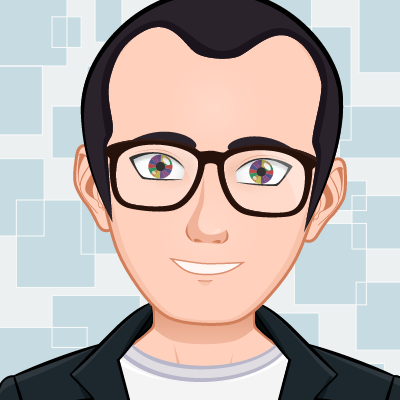 Per fer-ho has d’anar a:http://crearunavatar.com/Quan el tinguis enganxa aquí el teu avatar.